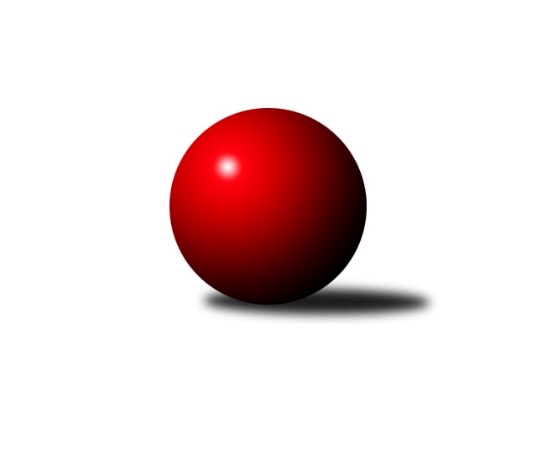 Č.12Ročník 2012/2013	12.1.2013Nejlepšího výkonu v tomto kole: 3653 dosáhlo družstvo: KK Moravská Slávia Brno ˝B˝2. KLM B 2012/2013Výsledky 12. kolaSouhrnný přehled výsledků:KK Šumperk˝A˝	- TJ Lokomotiva Česká Třebová	2.5:5.5	3158:3160	13.0:11.0	12.1.TJ Opava˝A˝	- HKK Olomouc ˝A˝	3:5	3183:3189	13.5:10.5	12.1.TJ Prostějov ˝A˝	- KK Blansko 	6:2	3209:3190	14.0:10.0	12.1.KK Vyškov	- SKK Hořice	6:2	3389:3333	14.0:10.0	12.1.KK Slovan Rosice	- KK Zábřeh	6:2	3429:3308	14.5:9.5	12.1.KK Moravská Slávia Brno ˝A˝	- KK Moravská Slávia Brno ˝B˝	0:8	3354:3653	3.5:20.5	12.1.Tabulka družstev:	1.	KK Moravská Slávia Brno ˝B˝	12	9	1	2	69.5 : 26.5 	183.0 : 105.0 	 3293	19	2.	KK Zábřeh	12	8	2	2	60.5 : 35.5 	159.0 : 129.0 	 3362	18	3.	KK Slovan Rosice	12	8	2	2	58.0 : 38.0 	143.5 : 144.5 	 3277	18	4.	KK Blansko	12	8	2	2	55.5 : 40.5 	154.0 : 134.0 	 3214	18	5.	TJ Opava˝A˝	12	7	1	4	56.5 : 39.5 	158.5 : 129.5 	 3343	15	6.	KK Vyškov	12	7	1	4	56.0 : 40.0 	151.0 : 137.0 	 3329	15	7.	HKK Olomouc ˝A˝	12	5	3	4	48.0 : 48.0 	139.5 : 148.5 	 3287	13	8.	SKK Hořice	12	4	3	5	46.0 : 50.0 	146.0 : 142.0 	 3315	11	9.	TJ Lokomotiva Česká Třebová	12	3	1	8	36.5 : 59.5 	122.5 : 165.5 	 3263	7	10.	TJ Prostějov ˝A˝	12	3	0	9	34.5 : 61.5 	124.0 : 164.0 	 3233	6	11.	KK Šumperk˝A˝	12	1	0	11	32.0 : 64.0 	136.5 : 151.5 	 3282	2	12.	KK Moravská Slávia Brno ˝A˝	12	1	0	11	23.0 : 73.0 	110.5 : 177.5 	 3246	2Podrobné výsledky kola:	 KK Šumperk˝A˝	3158	2.5:5.5	3160	TJ Lokomotiva Česká Třebová	Miroslav Smrčka	146 	 128 	 123 	138	535 	 2:2 	 519 	 123	139 	 127	130	Petr Holanec	Pavel Heinisch	134 	 140 	 130 	114	518 	 2:2 	 552 	 146	137 	 110	159	Michal Šic	Petr Matějka	136 	 134 	 119 	137	526 	 2:2 	 526 	 151	118 	 137	120	Karel Zubalík	Jan Petko	126 	 125 	 132 	131	514 	 3:1 	 485 	 127	114 	 124	120	Václav Kolář	Jaroslav Vymazal	135 	 139 	 145 	117	536 	 2:2 	 539 	 141	134 	 144	120	Theodor Marančák	Jaroslav Sedlář	133 	 141 	 125 	130	529 	 2:2 	 539 	 127	130 	 139	143	Tomáš Misářrozhodčí: Nejlepší výkon utkání: 552 - Michal Šic	 TJ Opava˝A˝	3183	3:5	3189	HKK Olomouc ˝A˝	Petr Wolf	137 	 139 	 139 	131	546 	 3:1 	 536 	 129	146 	 133	128	Jiří Němec	Přemysl Žáček	128 	 126 	 123 	116	493 	 2.5:1.5 	 492 	 127	114 	 123	128	Ladislav Stárek *1	Vladimír Konečný	129 	 126 	 137 	122	514 	 2:2 	 520 	 139	119 	 135	127	Marian Hošek	Martin Marek	114 	 108 	 121 	146	489 	 1:3 	 529 	 130	132 	 126	141	Josef Šrámek	Petr Bracek	149 	 139 	 156 	155	599 	 2:2 	 611 	 145	159 	 148	159	Radek Havran	Jiří Vícha	141 	 127 	 142 	132	542 	 3:1 	 501 	 116	137 	 123	125	Jiří Zezulkarozhodčí: střídání: *1 od 91. hodu Leopold JašekNejlepší výkon utkání: 611 - Radek Havran	 TJ Prostějov ˝A˝	3209	6:2	3190	KK Blansko 	Bronislav Diviš	137 	 147 	 131 	153	568 	 3:1 	 554 	 130	135 	 146	143	Martin Honc	Michal Smejkal	131 	 155 	 143 	120	549 	 2:2 	 561 	 144	148 	 140	129	Ondřej Němec	Miroslav Znojil *1	115 	 123 	 110 	137	485 	 1:3 	 551 	 132	153 	 132	134	Lukáš Hlavinka	Jan Pernica	157 	 120 	 125 	119	521 	 2:2 	 512 	 119	138 	 123	132	Martin Procházka	Petr Pospíšilík	139 	 128 	 147 	143	557 	 4:0 	 494 	 118	116 	 126	134	Jakub Flek	Petr Černohous	134 	 134 	 126 	135	529 	 2:2 	 518 	 142	123 	 137	116	Petr Havířrozhodčí: střídání: *1 od 56. hodu František TokošNejlepší výkon utkání: 568 - Bronislav Diviš	 KK Vyškov	3389	6:2	3333	SKK Hořice	Jiří Trávníček	146 	 149 	 151 	140	586 	 4:0 	 544 	 145	135 	 135	129	Radek Kroupa	Petr Pevný	137 	 149 	 129 	133	548 	 1:3 	 598 	 132	159 	 159	148	Ladislav Zívr	Luděk Rychlovský	126 	 141 	 132 	137	536 	 2:2 	 553 	 146	130 	 146	131	Martin Hažva	Erik Gordík	125 	 141 	 168 	151	585 	 2:2 	 570 	 140	124 	 144	162	Vojtěch Tulka	Kamil Bednář *1	134 	 122 	 154 	147	557 	 3:1 	 493 	 137	110 	 114	132	Jiří Baier *2	Eduard Varga	137 	 144 	 145 	151	577 	 2:2 	 575 	 133	149 	 132	161	Jaromír Šklíbarozhodčí: střídání: *1 od 31. hodu Jaromír Čapek, *2 od 61. hodu Miroslav NálevkaNejlepší výkon utkání: 598 - Ladislav Zívr	 KK Slovan Rosice	3429	6:2	3308	KK Zábřeh	Dalibor Matyáš	131 	 141 	 163 	142	577 	 4:0 	 518 	 124	130 	 132	132	Jiří Flídr	Jiří Zemek	145 	 130 	 129 	131	535 	 2:2 	 551 	 138	129 	 135	149	Martin Sitta	Miroslav Ptáček	141 	 152 	 150 	122	565 	 2:2 	 569 	 150	151 	 138	130	Marek Ollinger	Ivo Fabík	138 	 143 	 123 	153	557 	 2:2 	 554 	 134	147 	 134	139	Lukáš Horňák	Jaromír Šula	132 	 166 	 141 	139	578 	 2:2 	 548 	 149	132 	 119	148	Josef Sitta	Jiří Axman st.	171 	 141 	 161 	144	617 	 2.5:1.5 	 568 	 143	141 	 139	145	Zdeněk Švubrozhodčí: Nejlepší výkon utkání: 617 - Jiří Axman st.	 KK Moravská Slávia Brno ˝A˝	3354	0:8	3653	KK Moravská Slávia Brno ˝B˝	Kamil Kovařík	138 	 144 	 133 	139	554 	 1:3 	 578 	 147	137 	 154	140	Petr Mika	Stanislav Žáček	149 	 138 	 148 	137	572 	 0:4 	 628 	 160	152 	 157	159	Pavel Palian	Pavel Dvořák	139 	 119 	 130 	141	529 	 0:4 	 608 	 149	154 	 154	151	Štěpán Večerka	Michal Kellner	166 	 136 	 151 	136	589 	 0:4 	 636 	 169	141 	 155	171	Miroslav Milan	Lubomír Kalakaj	121 	 141 	 134 	122	518 	 0.5:3.5 	 578 	 147	151 	 134	146	Milan Klika	Dalibor Dvorník	151 	 153 	 141 	147	592 	 2:2 	 625 	 150	158 	 135	182	Zdeněk Vránekrozhodčí: Nejlepší výkon utkání: 636 - Miroslav MilanPořadí jednotlivců:	jméno hráče	družstvo	celkem	plné	dorážka	chyby	poměr kuž.	Maximum	1.	Martin Sitta 	KK Zábřeh	585.81	376.9	208.9	1.4	7/7	(617)	2.	Petr Pevný 	KK Vyškov	581.21	378.2	203.0	0.7	7/7	(629)	3.	Radek Havran 	HKK Olomouc ˝A˝	578.61	375.4	203.2	1.3	6/7	(615)	4.	Jiří Baier 	SKK Hořice	572.30	376.2	196.1	3.1	6/7	(618)	5.	Jiří Vícha 	TJ Opava˝A˝	571.45	380.5	191.0	1.7	7/7	(625)	6.	Josef Sitta 	KK Zábřeh	570.55	374.2	196.4	1.6	7/7	(630)	7.	Milan Klika 	KK Moravská Slávia Brno ˝B˝	567.87	371.7	196.1	2.0	6/6	(596)	8.	Ladislav Stárek 	HKK Olomouc ˝A˝	567.44	372.1	195.3	1.7	6/7	(606)	9.	Ondřej Němec 	KK Blansko 	566.91	369.4	197.5	2.0	7/7	(629)	10.	Miroslav Milan 	KK Moravská Slávia Brno ˝B˝	565.71	373.8	191.9	2.0	6/6	(636)	11.	Petr Streubel  st.	KK Slovan Rosice	564.67	373.9	190.8	3.8	5/6	(583)	12.	Theodor Marančák 	TJ Lokomotiva Česká Třebová	564.58	362.4	202.1	0.5	6/7	(637)	13.	Petr Pospíšilík 	TJ Prostějov ˝A˝	564.58	375.1	189.5	2.4	4/6	(594)	14.	Petr Bracek 	TJ Opava˝A˝	563.61	367.7	195.9	2.2	7/7	(610)	15.	Přemysl Žáček 	TJ Opava˝A˝	561.33	360.3	201.0	3.2	7/7	(602)	16.	Jaromír Šklíba 	SKK Hořice	561.33	365.1	196.2	2.4	7/7	(602)	17.	Michal Kellner 	KK Moravská Slávia Brno ˝A˝	561.25	364.2	197.0	4.3	6/6	(598)	18.	Radek Kroupa 	SKK Hořice	561.00	368.8	192.2	1.8	7/7	(601)	19.	Zdeněk Švub 	KK Zábřeh	560.86	364.6	196.3	3.0	7/7	(609)	20.	Jiří Trávníček 	KK Vyškov	560.83	372.9	187.9	1.9	7/7	(596)	21.	Bronislav Diviš 	TJ Prostějov ˝A˝	560.39	368.6	191.8	1.3	6/6	(584)	22.	Karel Zubalík 	TJ Lokomotiva Česká Třebová	558.12	365.3	192.8	2.7	7/7	(610)	23.	Jiří Zemek 	KK Slovan Rosice	557.50	380.0	177.5	3.5	6/6	(622)	24.	Eduard Varga 	KK Vyškov	557.03	368.6	188.4	4.6	6/7	(586)	25.	Ivo Mrhal  ml.	KK Šumperk˝A˝	556.87	371.0	185.8	6.5	6/7	(608)	26.	Štěpán Večerka 	KK Moravská Slávia Brno ˝B˝	555.46	365.8	189.7	2.6	4/6	(632)	27.	Martin Marek 	TJ Opava˝A˝	553.89	365.2	188.7	2.4	7/7	(574)	28.	Lukáš Horňák 	KK Zábřeh	553.83	374.5	179.4	3.0	7/7	(597)	29.	Dalibor Matyáš 	KK Slovan Rosice	553.69	366.2	187.5	3.2	4/6	(617)	30.	Kamil Bednář 	KK Vyškov	552.96	367.0	186.0	2.8	7/7	(574)	31.	Luděk Rychlovský 	KK Vyškov	552.87	360.1	192.8	2.6	6/7	(589)	32.	Jaromír Šula 	KK Slovan Rosice	552.73	363.0	189.7	2.5	5/6	(578)	33.	Vladimír Konečný 	TJ Opava˝A˝	552.53	367.8	184.7	3.5	6/7	(580)	34.	Jiří Němec 	HKK Olomouc ˝A˝	552.17	365.5	186.7	2.7	7/7	(580)	35.	Stanislav Žáček 	KK Moravská Slávia Brno ˝A˝	552.11	367.9	184.3	3.0	6/6	(606)	36.	Jaroslav Sedlář 	KK Šumperk˝A˝	551.21	371.4	179.9	3.6	7/7	(579)	37.	Martin Hažva 	SKK Hořice	550.87	366.4	184.5	2.2	6/7	(566)	38.	Zdeněk Vránek 	KK Moravská Slávia Brno ˝B˝	550.86	374.2	176.6	5.1	4/6	(636)	39.	Pavel Palian 	KK Moravská Slávia Brno ˝B˝	550.50	367.8	182.7	2.0	4/6	(657)	40.	Josef Touš 	KK Šumperk˝A˝	550.09	361.4	188.7	2.7	7/7	(575)	41.	Dalibor Dvorník 	KK Moravská Slávia Brno ˝A˝	549.05	368.6	180.4	2.9	6/6	(598)	42.	Marek Ollinger 	KK Zábřeh	547.60	365.7	181.9	4.2	7/7	(576)	43.	Jiří Zezulka 	HKK Olomouc ˝A˝	547.35	362.3	185.1	2.3	5/7	(579)	44.	Petr Holanec 	TJ Lokomotiva Česká Třebová	546.07	367.9	178.2	4.7	7/7	(614)	45.	Michal Smejkal 	TJ Prostějov ˝A˝	545.33	365.5	179.9	4.4	6/6	(569)	46.	Miroslav Nálevka 	SKK Hořice	543.56	364.7	178.9	4.6	5/7	(566)	47.	Jiří Flídr 	KK Zábřeh	543.50	361.5	182.0	3.0	7/7	(585)	48.	Marian Hošek 	HKK Olomouc ˝A˝	543.48	360.8	182.6	3.1	7/7	(562)	49.	Vojtěch Tulka 	SKK Hořice	543.46	364.2	179.2	4.5	7/7	(578)	50.	Jan Pernica 	TJ Prostějov ˝A˝	543.00	368.1	174.9	3.6	6/6	(576)	51.	Lukáš Hlavinka 	KK Blansko 	542.31	351.9	190.4	3.5	7/7	(576)	52.	Petr Wolf 	TJ Opava˝A˝	542.08	361.8	180.3	5.0	6/7	(568)	53.	Miroslav Smrčka 	KK Šumperk˝A˝	541.50	362.8	178.8	3.2	6/7	(600)	54.	Jan Petko 	KK Šumperk˝A˝	540.14	363.7	176.5	2.9	7/7	(576)	55.	Peter Zaťko 	KK Moravská Slávia Brno ˝B˝	538.61	360.4	178.2	3.1	6/6	(596)	56.	Jiří Axman  st.	KK Slovan Rosice	537.39	357.5	179.9	3.5	6/6	(617)	57.	Pavel Dvořák 	KK Moravská Slávia Brno ˝A˝	537.12	359.0	178.1	3.3	6/6	(578)	58.	Marek Zapletal 	KK Šumperk˝A˝	536.83	360.1	176.7	5.3	6/7	(566)	59.	Václav Kolář 	TJ Lokomotiva Česká Třebová	536.31	362.0	174.3	4.0	7/7	(601)	60.	Ivo Fabík 	KK Slovan Rosice	535.89	358.4	177.5	3.6	6/6	(587)	61.	Petr Mika 	KK Moravská Slávia Brno ˝B˝	535.74	353.8	182.0	3.6	5/6	(599)	62.	Matouš Krajzinger 	HKK Olomouc ˝A˝	534.75	365.1	169.7	4.2	5/7	(546)	63.	Martin Honc 	KK Blansko 	533.88	358.7	175.2	3.7	7/7	(586)	64.	Petr Havíř 	KK Blansko 	533.64	357.8	175.8	5.2	7/7	(565)	65.	Kamil Kovařík 	KK Moravská Slávia Brno ˝A˝	533.31	369.4	163.9	4.4	5/6	(564)	66.	Miroslav Ptáček 	KK Slovan Rosice	531.69	366.1	165.6	7.9	4/6	(579)	67.	Michal Šic 	TJ Lokomotiva Česká Třebová	530.98	361.6	169.3	5.2	7/7	(568)	68.	Jiří Kmoníček 	TJ Lokomotiva Česká Třebová	529.07	360.9	168.2	3.8	6/7	(556)	69.	Miroslav Znojil 	TJ Prostějov ˝A˝	528.32	350.8	177.5	4.7	5/6	(575)	70.	Petr Černohous 	TJ Prostějov ˝A˝	527.63	353.8	173.9	4.8	4/6	(561)	71.	Jakub Flek 	KK Blansko 	525.40	351.9	173.5	5.0	7/7	(579)	72.	Aleš Staněk 	KK Vyškov	524.00	355.6	168.4	6.2	5/7	(534)	73.	Roman Flek 	KK Blansko 	517.48	353.2	164.3	4.3	5/7	(590)	74.	Lubomír Kalakaj 	KK Moravská Slávia Brno ˝A˝	515.31	347.8	167.5	7.4	6/6	(559)	75.	František Tokoš 	TJ Prostějov ˝A˝	513.00	357.9	155.1	9.0	4/6	(552)		Ladislav Zívr 	SKK Hořice	598.00	373.0	225.0	0.0	1/7	(598)		Erik Gordík 	KK Vyškov	563.00	366.0	197.0	2.5	1/7	(585)		Jiří Kmoníček 	TJ Lokomotiva Česká Třebová	562.00	366.8	195.3	4.5	2/7	(601)		Jaroslav Vymazal 	KK Šumperk˝A˝	552.25	365.0	187.3	2.8	4/7	(603)		Martin Zaoral 	TJ Prostějov ˝A˝	545.00	370.0	175.0	8.0	1/6	(545)		Milan Janyška 	TJ Opava˝A˝	543.50	364.2	179.3	4.2	3/7	(563)		Ivo Hostinský 	KK Moravská Slávia Brno ˝A˝	543.00	358.0	185.0	5.0	2/6	(558)		Milan Krejčí 	KK Moravská Slávia Brno ˝B˝	543.00	359.5	183.5	5.5	2/6	(547)		Tomáš Misář 	TJ Lokomotiva Česká Třebová	539.00	377.0	162.0	2.0	1/7	(539)		Ivan Vondráček 	SKK Hořice	537.00	367.0	170.0	4.0	1/7	(537)		Jiří Chrastina 	KK Vyškov	534.38	360.9	173.5	4.5	4/7	(556)		Ladislav Novotný 	KK Blansko 	532.00	372.0	160.0	4.0	1/7	(532)		Martin Procházka 	KK Blansko 	530.00	352.0	178.0	4.0	2/7	(548)		Josef Šrámek 	HKK Olomouc ˝A˝	529.00	369.0	160.0	5.0	1/7	(529)		Kamil Bartoš 	HKK Olomouc ˝A˝	528.92	351.1	177.8	4.2	4/7	(575)		Petr Matějka 	KK Šumperk˝A˝	526.00	348.0	178.0	5.0	1/7	(526)		Pavel Heinisch 	KK Šumperk˝A˝	518.00	333.0	185.0	2.0	1/7	(518)		František Kráčmar 	SKK Hořice	505.00	325.0	180.0	3.0	1/7	(505)		Karel Košťál 	SKK Hořice	486.00	352.0	134.0	7.0	1/7	(486)Sportovně technické informace:Starty náhradníků:registrační číslo	jméno a příjmení 	datum startu 	družstvo	číslo startu
Hráči dopsaní na soupisku:registrační číslo	jméno a příjmení 	datum startu 	družstvo	Program dalšího kola:13. kolo19.1.2013	so	10:00	TJ Opava˝A˝ - KK Moravská Slávia Brno ˝A˝	19.1.2013	so	10:00	HKK Olomouc ˝A˝ - TJ Prostějov ˝A˝	19.1.2013	so	10:00	SKK Hořice - KK Slovan Rosice	19.1.2013	so	12:30	KK Blansko  - KK Vyškov	19.1.2013	so	14:00	TJ Lokomotiva Česká Třebová - KK Moravská Slávia Brno ˝B˝	19.1.2013	so	15:30	KK Zábřeh - KK Šumperk˝A˝	Nejlepší šestka kola - absolutněNejlepší šestka kola - absolutněNejlepší šestka kola - absolutněNejlepší šestka kola - absolutněNejlepší šestka kola - dle průměru kuželenNejlepší šestka kola - dle průměru kuželenNejlepší šestka kola - dle průměru kuželenNejlepší šestka kola - dle průměru kuželenNejlepší šestka kola - dle průměru kuželenPočetJménoNázev týmuVýkonPočetJménoNázev týmuPrůměr (%)Výkon2xMiroslav MilanSlávia Brno B6362xRadek HavranOlomouc˝A˝114.666115xPavel PalianSlávia Brno B6283xPetr BracekOpava A112.45994xZdeněk VránekSlávia Brno B6252xMiroslav MilanSlávia Brno B111.56362xJiří Axman st.Rosice6172xJiří Axman st.Rosice110.476173xRadek HavranOlomouc˝A˝6115xPavel PalianSlávia Brno B110.16285xŠtěpán VečerkaSlávia Brno B6082xZdeněk VránekSlávia Brno B109.57625